Informacja dla uczniów klasy II A – wychowawca Renata GrotekKrąg tematyczny: Podróż do krainy fantazji01.06.2020 r. (poniedziałek) Święto wszystkich dzieci. Dzień DzieckaEdukacja polonistyczna, przyrodnicza, społecznaNa podstawie tekstu „Poznajmy się” w podręczniku s. 38, 39 odpowiedz ustnie na polecenia 1 – 3 s. 39. Potem wykonaj ćw. 1 s. 54. Napisz list do dziecka z innego kraju – ćw. 2 s. 55. Wykonaj ćw. 1 i 2 s. 40 z podręcznika.Edukacja matematycznaPrzeanalizuj zad. 1 – 11 s. 56 – 57 z podręcznika Matematyka. Wykonaj obliczenia długości, zegarowe, pieniężne – Sprawdzam siebie w zeszycie ćwiczeń do matematyki zad. 1 – 9 s. 66, 67.02.06.2020 r. (wtorek) Każdy z nas jest ważnyEdukacja polonistyczna, przyrodnicza, społecznaPrzeczytaj opowiadanie „Każdy jest ważny” i odpowiedz ustnie na polecenie 1 - 3 s. 41 (podręcznik). Wykonaj ćw. 1 i 2 s. 42 z podręcznika oraz ćw. 1 – 4 s. 56 – 57 w zeszycie ćwiczeń.Dowiedz się, dlaczego kleszcze mogą być niebezpieczne dla zdrowia ludzi i zwierząt oraz jak postępować po powrocie z pleneru do domu.Edukacja matematycznaSprawdzian wiadomości – obliczenia zegarowe, kalendarzowe, pieniężne, wagi.03.06.2020 r. (środa) Planujemy zakupyEdukacja polonistyczna, przyrodnicza, społecznaWysłuchaj opowiadania „Zeszyt z wydatkami” ( podręcznik s. 43 – 45) i wykonaj ustnie ćw. 1 – 4 s. 45. Zapoznaj się z historyjką obrazkową o przygodzie Marylki – ćw. 1 s. 46, 47. Potem wykonaj ćw. 1, 2, 3 s. 58, 59 w zeszycie ćwiczeń.Dowiedz się, dlaczego kleszcze mogą być niebezpieczne dla zdrowia ludzi i zwierząt oraz jak postępować po powrocie z pleneru do domu.Edukacja matematycznaWykonaj ustnie zad. 1, 2, 3, 4, 6 s. 58 – 59. Przepisz do zeszytu treść fioletowej ramki ze s. 58 ( podręczni Matematyka) i rozwiąż zad. 5 s. 59. W zeszycie ćwiczeń wykonaj zad. 1 – 5 s. 68.04.06.2020 r. (czwartek) O uważnym słuchaniuEdukacja polonistyczna, przyrodnicza, społecznaNa podstawie opowiadania „Fileciki do kontroli!” wykonaj ustnie ćw. 1 – 3 s. 48 oraz pisemnie ćw. 1 – 4 s. 60 – 61 w zeszycie ćwiczeń.Edukacja matematycznaRozwiąż ustnie zad. 1, 2, 3, 4, 6, s. 60 z podręcznika Matematyka, a pisemnie w zeszycie zad. 5 s. 60.05.06.2020 r. (piątek) Potyczki ortograficzne. Ważne są ćwiczenia, gdy „ó” się nie wymienia.Edukacja polonistyczna, przyrodnicza, społecznaĆwiczenia w pisowni wyrazów z „ó” niewymiennym.Przeczytaj wiersz „Ruszam mózgiem nie na próżno!” i wykonaj ustnie ćw. 1, 3 s. 49 z podręcznika. Wykonaj Potyczki ortograficzne – ćw. 1 – 4 s. 62 – 63.Edukacja matematycznaRozwiąż w zeszycie ćwiczeń zad. 1 – 4 s. 69.Edukacja informatycznaW królestwie mrówek – programowanie na dywanie. Wykonaj w zeszycie ćwiczeń do informatyki zad. 1 – 2 s. 50 – 51.Edukacja muzycznaWysłuchaj piosenki „Bo co może mały człowiek” ( Muzyka s. 86 – 87). Spróbuj zaśpiewać. Wykonaj ćw. 2, 3, 4 s. 87, 88 ( Muzyka).Wydrukuj lub przepisz sprawdzian zamieszczony poniżej, wykonaj zadania i wyślij na e-mail wychowawcy do 02.06.2020 r.................................................................................................	......................Imię i nazwisko	klasaSprawdzian 	1. Pod każdym zegarem zapisz odpowiednią godzinę.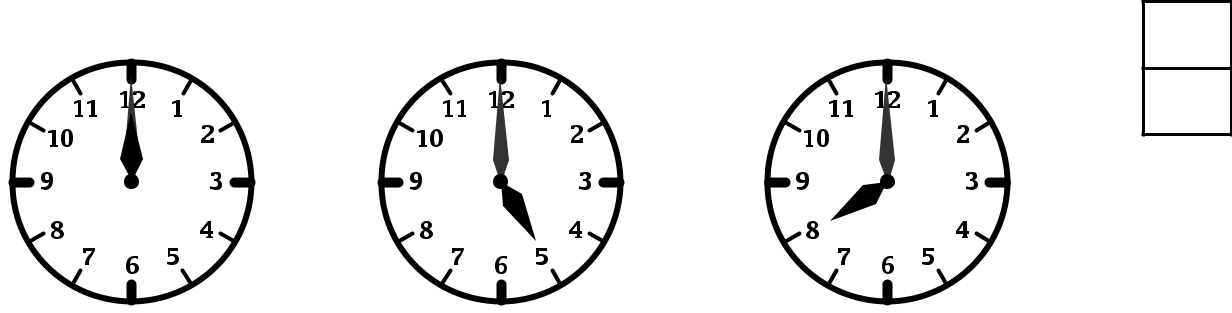 3 p.cztery godziny    dwie godziny            trzy godziny później będzie  później będzie        później będzie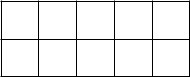 W księgarni książka kucharska z notesem kosztuje4. To jest czerwcowa kartka z kalendarza. Zaznacz na niej dzisiejszą datę.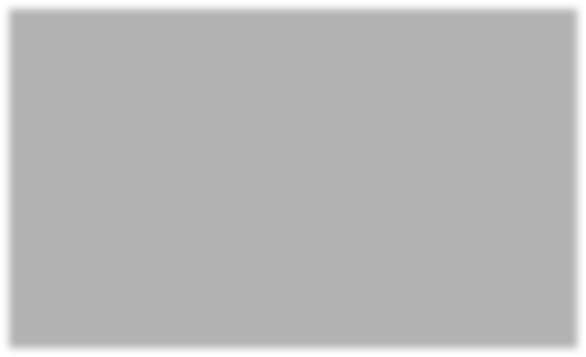 5. Wykonaj obliczenia. Pokoloruj pola, na których wynik jest liczbą parzystą.W jednej skrzyni jest 36 kg jabłek, a w drugiej –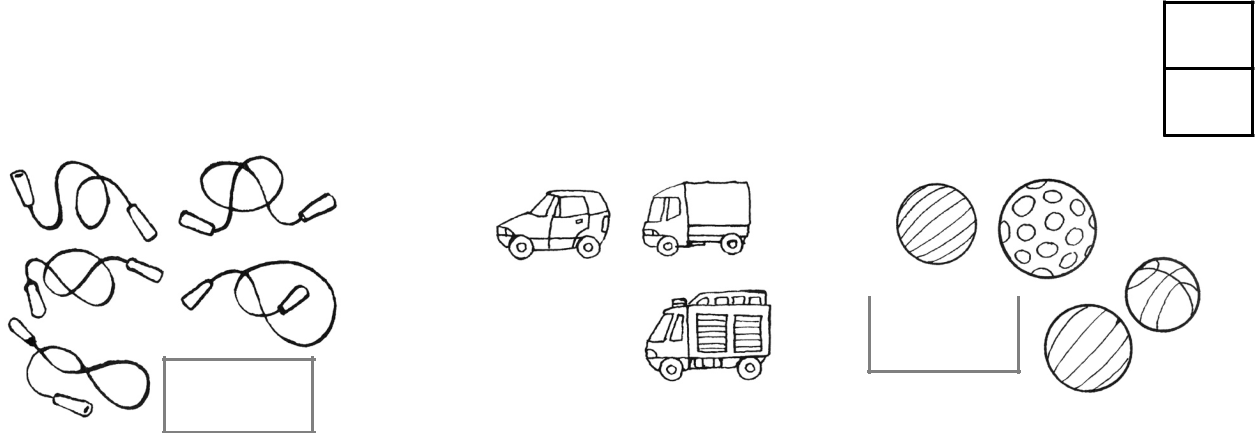 25 złcena jednej skakanki:cena jednego samochodu:cena jednej piłki:Ogólna liczba punktów:2. Oblicz.2. Oblicz.7·5=8·3=27:9=30:5=7·5=8·3=27:9=30:5=4 p.3·6=16:4=12:2=9·1=64 zł. Cena notesu to 12 zł. Ile kosztuje książka64 zł. Cena notesu to 12 zł. Ile kosztuje książka64 zł. Cena notesu to 12 zł. Ile kosztuje książka64 zł. Cena notesu to 12 zł. Ile kosztuje książka64 zł. Cena notesu to 12 zł. Ile kosztuje książka64 zł. Cena notesu to 12 zł. Ile kosztuje książka64 zł. Cena notesu to 12 zł. Ile kosztuje książka64 zł. Cena notesu to 12 zł. Ile kosztuje książka64 zł. Cena notesu to 12 zł. Ile kosztuje książka64 zł. Cena notesu to 12 zł. Ile kosztuje książka64 zł. Cena notesu to 12 zł. Ile kosztuje książka64 zł. Cena notesu to 12 zł. Ile kosztuje książka64 zł. Cena notesu to 12 zł. Ile kosztuje książka64 zł. Cena notesu to 12 zł. Ile kosztuje książka64 zł. Cena notesu to 12 zł. Ile kosztuje książka64 zł. Cena notesu to 12 zł. Ile kosztuje książka64 zł. Cena notesu to 12 zł. Ile kosztuje książka64 zł. Cena notesu to 12 zł. Ile kosztuje książka64 zł. Cena notesu to 12 zł. Ile kosztuje książka64 zł. Cena notesu to 12 zł. Ile kosztuje książka64 zł. Cena notesu to 12 zł. Ile kosztuje książka64 zł. Cena notesu to 12 zł. Ile kosztuje książka64 zł. Cena notesu to 12 zł. Ile kosztuje książka64 zł. Cena notesu to 12 zł. Ile kosztuje książka64 zł. Cena notesu to 12 zł. Ile kosztuje książka64 zł. Cena notesu to 12 zł. Ile kosztuje książka64 zł. Cena notesu to 12 zł. Ile kosztuje książka64 zł. Cena notesu to 12 zł. Ile kosztuje książka64 zł. Cena notesu to 12 zł. Ile kosztuje książka64 zł. Cena notesu to 12 zł. Ile kosztuje książka64 zł. Cena notesu to 12 zł. Ile kosztuje książka64 zł. Cena notesu to 12 zł. Ile kosztuje książka64 zł. Cena notesu to 12 zł. Ile kosztuje książka64 zł. Cena notesu to 12 zł. Ile kosztuje książka64 zł. Cena notesu to 12 zł. Ile kosztuje książka64 zł. Cena notesu to 12 zł. Ile kosztuje książka64 zł. Cena notesu to 12 zł. Ile kosztuje książka64 zł. Cena notesu to 12 zł. Ile kosztuje książka64 zł. Cena notesu to 12 zł. Ile kosztuje książka64 zł. Cena notesu to 12 zł. Ile kosztuje książka64 zł. Cena notesu to 12 zł. Ile kosztuje książka64 zł. Cena notesu to 12 zł. Ile kosztuje książka3 p.3 p.kucharska bez notesu?kucharska bez notesu?kucharska bez notesu?kucharska bez notesu?kucharska bez notesu?kucharska bez notesu?kucharska bez notesu?kucharska bez notesu?kucharska bez notesu?kucharska bez notesu?kucharska bez notesu?kucharska bez notesu?kucharska bez notesu?kucharska bez notesu?kucharska bez notesu?kucharska bez notesu?kucharska bez notesu?kucharska bez notesu?kucharska bez notesu?kucharska bez notesu?kucharska bez notesu?3 p.3 p.kucharska bez notesu?kucharska bez notesu?kucharska bez notesu?kucharska bez notesu?kucharska bez notesu?kucharska bez notesu?kucharska bez notesu?kucharska bez notesu?kucharska bez notesu?kucharska bez notesu?kucharska bez notesu?kucharska bez notesu?kucharska bez notesu?kucharska bez notesu?kucharska bez notesu?kucharska bez notesu?kucharska bez notesu?kucharska bez notesu?kucharska bez notesu?kucharska bez notesu?kucharska bez notesu?kucharska bez notesu?kucharska bez notesu?kucharska bez notesu?kucharska bez notesu?kucharska bez notesu?kucharska bez notesu?kucharska bez notesu?kucharska bez notesu?kucharska bez notesu?kucharska bez notesu?kucharska bez notesu?kucharska bez notesu?kucharska bez notesu?kucharska bez notesu?kucharska bez notesu?kucharska bez notesu?kucharska bez notesu?kucharska bez notesu?kucharska bez notesu?kucharska bez notesu?kucharska bez notesu?Obliczenie:Obliczenie:Odpowiedź:Odpowiedź:• Za dziesięć dni będzie pożegnanie• Za dziesięć dni będzie pożegnanie• Za dziesięć dni będzie pożegnanie• Za dziesięć dni będzie pożegnanie• Za dziesięć dni będzie pożegnanie• Za dziesięć dni będzie pożegnanie• Za dziesięć dni będzie pożegnanie• Za dziesięć dni będzie pożegnanie• Za dziesięć dni będzie pożegnanie• Za dziesięć dni będzie pożegnanie• Za dziesięć dni będzie pożegnanie• Za dziesięć dni będzie pożegnanie• Za dziesięć dni będzie pożegnanie• Za dziesięć dni będzie pożegnanie• Za dziesięć dni będzie pożegnanie• Za dziesięć dni będzie pożegnanie• Za dziesięć dni będzie pożegnanie• Za dziesięć dni będzie pożegnanie• Za dziesięć dni będzie pożegnanie• Za dziesięć dni będzie pożegnanie• Za dziesięć dni będzie pożegnanie• Za dziesięć dni będzie pożegnanie2 p.najstarszych klas we wszystkichnajstarszych klas we wszystkichnajstarszych klas we wszystkichnajstarszych klas we wszystkichnajstarszych klas we wszystkichnajstarszych klas we wszystkichnajstarszych klas we wszystkichnajstarszych klas we wszystkichnajstarszych klas we wszystkichnajstarszych klas we wszystkichnajstarszych klas we wszystkichCZERWIECCZERWIEC2 p.najstarszych klas we wszystkichnajstarszych klas we wszystkichnajstarszych klas we wszystkichnajstarszych klas we wszystkichnajstarszych klas we wszystkichnajstarszych klas we wszystkichnajstarszych klas we wszystkichnajstarszych klas we wszystkichnajstarszych klas we wszystkichnajstarszych klas we wszystkichnajstarszych klas we wszystkichpon.   wt.    śr.   czw.   pt.   sob.  niedz.pon.   wt.    śr.   czw.   pt.   sob.  niedz.pon.   wt.    śr.   czw.   pt.   sob.  niedz.pon.   wt.    śr.   czw.   pt.   sob.  niedz.pon.   wt.    śr.   czw.   pt.   sob.  niedz.pon.   wt.    śr.   czw.   pt.   sob.  niedz.pon.   wt.    śr.   czw.   pt.   sob.  niedz.szkołach. Zaznacz ten dzieńszkołach. Zaznacz ten dzieńszkołach. Zaznacz ten dzieńszkołach. Zaznacz ten dzieńszkołach. Zaznacz ten dzieńszkołach. Zaznacz ten dzieńszkołach. Zaznacz ten dzieńszkołach. Zaznacz ten dzieńszkołach. Zaznacz ten dzieńszkołach. Zaznacz ten dzieńszkołach. Zaznacz ten dzieńpon.   wt.    śr.   czw.   pt.   sob.  niedz.pon.   wt.    śr.   czw.   pt.   sob.  niedz.pon.   wt.    śr.   czw.   pt.   sob.  niedz.pon.   wt.    śr.   czw.   pt.   sob.  niedz.pon.   wt.    śr.   czw.   pt.   sob.  niedz.pon.   wt.    śr.   czw.   pt.   sob.  niedz.pon.   wt.    śr.   czw.   pt.   sob.  niedz.szkołach. Zaznacz ten dzieńszkołach. Zaznacz ten dzieńszkołach. Zaznacz ten dzieńszkołach. Zaznacz ten dzieńszkołach. Zaznacz ten dzieńszkołach. Zaznacz ten dzieńszkołach. Zaznacz ten dzieńszkołach. Zaznacz ten dzieńszkołach. Zaznacz ten dzieńszkołach. Zaznacz ten dzieńszkołach. Zaznacz ten dzień   12w kalendarzu.w kalendarzu.w kalendarzu.w kalendarzu.w kalendarzu.w kalendarzu.w kalendarzu.w kalendarzu.w kalendarzu.w kalendarzu.w kalendarzu.   12w kalendarzu.w kalendarzu.w kalendarzu.w kalendarzu.w kalendarzu.w kalendarzu.w kalendarzu.w kalendarzu.w kalendarzu.w kalendarzu.w kalendarzu.3456789• Zapisz tę datę. Miesiąc zapisz• Zapisz tę datę. Miesiąc zapisz• Zapisz tę datę. Miesiąc zapisz• Zapisz tę datę. Miesiąc zapisz• Zapisz tę datę. Miesiąc zapisz• Zapisz tę datę. Miesiąc zapisz• Zapisz tę datę. Miesiąc zapisz• Zapisz tę datę. Miesiąc zapisz• Zapisz tę datę. Miesiąc zapisz• Zapisz tę datę. Miesiąc zapisz• Zapisz tę datę. Miesiąc zapisz3456789• Zapisz tę datę. Miesiąc zapisz• Zapisz tę datę. Miesiąc zapisz• Zapisz tę datę. Miesiąc zapisz• Zapisz tę datę. Miesiąc zapisz• Zapisz tę datę. Miesiąc zapisz• Zapisz tę datę. Miesiąc zapisz• Zapisz tę datę. Miesiąc zapisz• Zapisz tę datę. Miesiąc zapisz• Zapisz tę datę. Miesiąc zapisz• Zapisz tę datę. Miesiąc zapisz• Zapisz tę datę. Miesiąc zapisz10111213141516znakami rzymskimi.znakami rzymskimi.znakami rzymskimi.znakami rzymskimi.znakami rzymskimi.znakami rzymskimi.znakami rzymskimi.znakami rzymskimi.znakami rzymskimi.znakami rzymskimi.znakami rzymskimi.10111213141516znakami rzymskimi.znakami rzymskimi.znakami rzymskimi.znakami rzymskimi.znakami rzymskimi.znakami rzymskimi.znakami rzymskimi.znakami rzymskimi.znakami rzymskimi.znakami rzymskimi.znakami rzymskimi.17181920212223171819202122231718192021222324252627282930242526272829305 p.5 p.37+8=50+18= 61+          =6774 += 82= 82= 8254–8=83–50= 92–          =8532 –= 28= 28= 28o 8 kg więcej gruszek.o 8 kg więcej gruszek.o 8 kg więcej gruszek.o 8 kg więcej gruszek.o 8 kg więcej gruszek.o 8 kg więcej gruszek.o 8 kg więcej gruszek.o 8 kg więcej gruszek.o 8 kg więcej gruszek.o 8 kg więcej gruszek.o 8 kg więcej gruszek.o 8 kg więcej gruszek.o 8 kg więcej gruszek.o 8 kg więcej gruszek.o 8 kg więcej gruszek.o 8 kg więcej gruszek.o 8 kg więcej gruszek.o 8 kg więcej gruszek.o 8 kg więcej gruszek.o 8 kg więcej gruszek.o 8 kg więcej gruszek.o 8 kg więcej gruszek.o 8 kg więcej gruszek.o 8 kg więcej gruszek.o 8 kg więcej gruszek.o 8 kg więcej gruszek.o 8 kg więcej gruszek.o 8 kg więcej gruszek.o 8 kg więcej gruszek.o 8 kg więcej gruszek.o 8 kg więcej gruszek.o 8 kg więcej gruszek.3 p.3 p.Ile ważą gruszki?Ile ważą gruszki?Ile ważą gruszki?Ile ważą gruszki?Ile ważą gruszki?Ile ważą gruszki?Ile razem ważą te owoce?Ile razem ważą te owoce?Ile razem ważą te owoce?Ile razem ważą te owoce?Ile razem ważą te owoce?Ile razem ważą te owoce?Ile kilogramów owoców brakuje do 100 kilogramów?Ile kilogramów owoców brakuje do 100 kilogramów?Ile kilogramów owoców brakuje do 100 kilogramów?Ile kilogramów owoców brakuje do 100 kilogramów?Ile kilogramów owoców brakuje do 100 kilogramów?Ile kilogramów owoców brakuje do 100 kilogramów?Ile kilogramów owoców brakuje do 100 kilogramów?Ile kilogramów owoców brakuje do 100 kilogramów?Ile kilogramów owoców brakuje do 100 kilogramów?Ile kilogramów owoców brakuje do 100 kilogramów?Ile kilogramów owoców brakuje do 100 kilogramów?Ile kilogramów owoców brakuje do 100 kilogramów?Ile kilogramów owoców brakuje do 100 kilogramów?Ile kilogramów owoców brakuje do 100 kilogramów?Ile kilogramów owoców brakuje do 100 kilogramów?Ile kilogramów owoców brakuje do 100 kilogramów?Pokoloruj pole z prawidłową odpowiedzią.Pokoloruj pole z prawidłową odpowiedzią.Pokoloruj pole z prawidłową odpowiedzią.Pokoloruj pole z prawidłową odpowiedzią.Pokoloruj pole z prawidłową odpowiedzią.Pokoloruj pole z prawidłową odpowiedzią.Pokoloruj pole z prawidłową odpowiedzią.Pokoloruj pole z prawidłową odpowiedzią.Pokoloruj pole z prawidłową odpowiedzią.Pokoloruj pole z prawidłową odpowiedzią.Pokoloruj pole z prawidłową odpowiedzią.Pokoloruj pole z prawidłową odpowiedzią.Pokoloruj pole z prawidłową odpowiedzią.Pokoloruj pole z prawidłową odpowiedzią.Pokoloruj pole z prawidłową odpowiedzią.Pokoloruj pole z prawidłową odpowiedzią.28 kg20 kg20 kg19 kg19 kg19 kg19 kg19 kg44 kg44 kg44 kg44 kg7. W sklepie z zabawkami w cenniku podano promocyjne ceny zestawów.Oblicz, ile trzeba zapłacić za każdą zabawkę osobno.3 p.Zapisz wszystkie obliczenia.3 p.30 zł30 zł28 złOcena nauczyciela: .................................................................................................................23 p.Ocena nauczyciela: .................................................................................................................